Student Application for Medical Student Research ScholarshipPHASE II COVER PAGEStudent Name: ______________________________________________________Mentor Name: _______________________________________________________Project Title: __________________________________________________________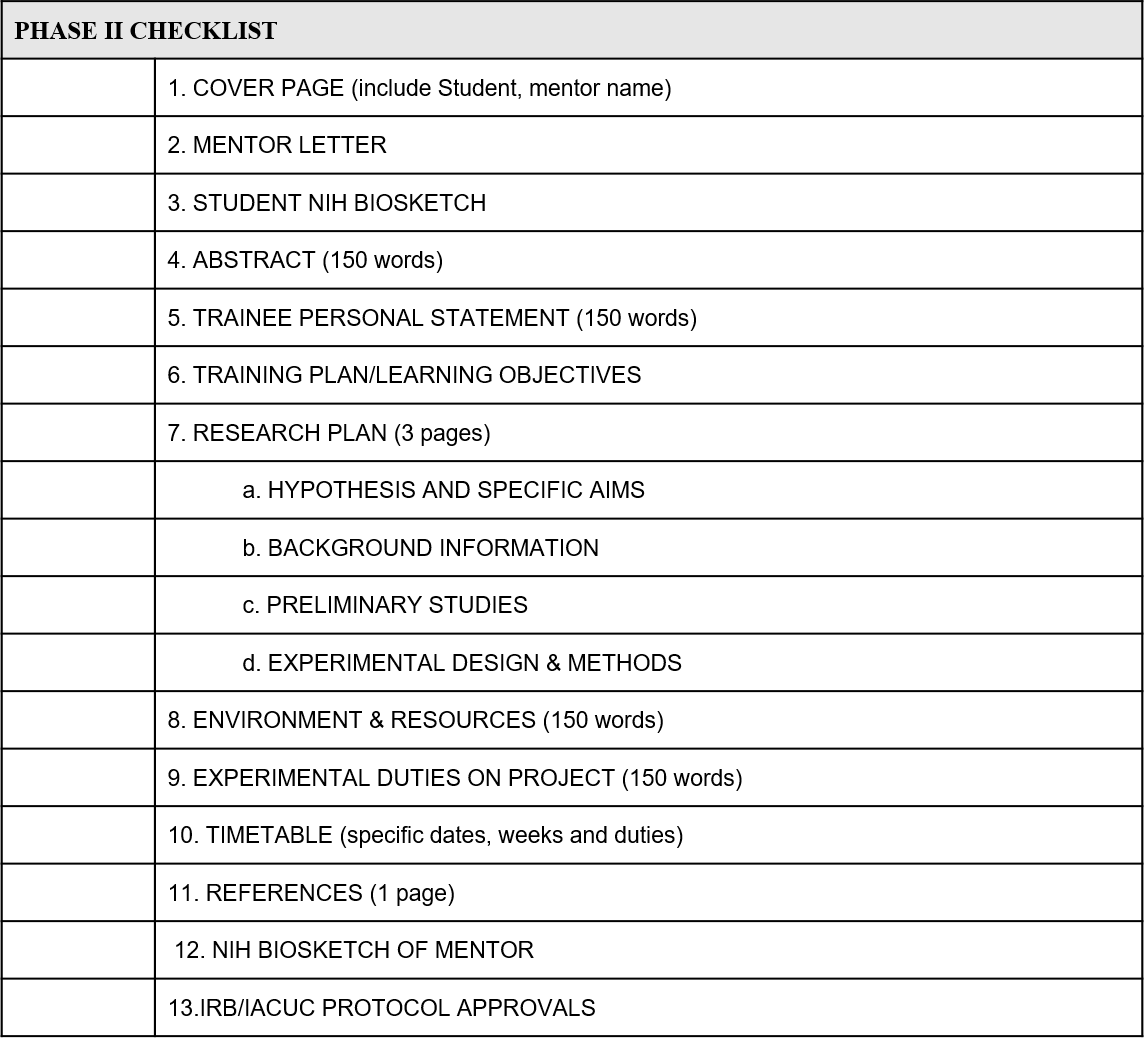 _____________________________________________________________________